Course: Animal HusbandryCourse: Animal HusbandryBeekeepingBeekeepingBeekeepingBeekeepingBeekeepingBeekeepingBeekeepingBeekeepingBeekeepingCourse id:Course id:BeekeepingBeekeepingBeekeepingBeekeepingBeekeepingBeekeepingBeekeepingBeekeepingBeekeepingNumber of ECTS: 6Number of ECTS: 6BeekeepingBeekeepingBeekeepingBeekeepingBeekeepingBeekeepingBeekeepingBeekeepingBeekeepingTeacher:Teacher:PhD Nada Plavša professor, PhD Pihler Ivan assistant professorPhD Nada Plavša professor, PhD Pihler Ivan assistant professorPhD Nada Plavša professor, PhD Pihler Ivan assistant professorPhD Nada Plavša professor, PhD Pihler Ivan assistant professorPhD Nada Plavša professor, PhD Pihler Ivan assistant professorPhD Nada Plavša professor, PhD Pihler Ivan assistant professorPhD Nada Plavša professor, PhD Pihler Ivan assistant professorPhD Nada Plavša professor, PhD Pihler Ivan assistant professorPhD Nada Plavša professor, PhD Pihler Ivan assistant professorCourse statusCourse statusElectiveElectiveElectiveElectiveElectiveElectiveElectiveElectiveElectiveNumber of active teaching classes (weekly)Number of active teaching classes (weekly)Number of active teaching classes (weekly)Number of active teaching classes (weekly)Number of active teaching classes (weekly)Number of active teaching classes (weekly)Number of active teaching classes (weekly)Number of active teaching classes (weekly)Number of active teaching classes (weekly)Number of active teaching classes (weekly)Number of active teaching classes (weekly)Lectures: 30Lectures: 30Practical classes: 30Practical classes: 30Practical classes: 30Other teaching types:Other teaching types:Study research work:Study research work:Other classes:Other classes:Precondition coursesPrecondition coursesNone/navesti ako imaNone/navesti ako imaNone/navesti ako imaNone/navesti ako imaNone/navesti ako imaNone/navesti ako imaNone/navesti ako imaNone/navesti ako imaNone/navesti ako imaEducational goalThe acquisition of theoretical knowledge and practical skills in the field of modern beekeeping.Educational goalThe acquisition of theoretical knowledge and practical skills in the field of modern beekeeping.Educational goalThe acquisition of theoretical knowledge and practical skills in the field of modern beekeeping.Educational goalThe acquisition of theoretical knowledge and practical skills in the field of modern beekeeping.Educational goalThe acquisition of theoretical knowledge and practical skills in the field of modern beekeeping.Educational goalThe acquisition of theoretical knowledge and practical skills in the field of modern beekeeping.Educational goalThe acquisition of theoretical knowledge and practical skills in the field of modern beekeeping.Educational goalThe acquisition of theoretical knowledge and practical skills in the field of modern beekeeping.Educational goalThe acquisition of theoretical knowledge and practical skills in the field of modern beekeeping.Educational goalThe acquisition of theoretical knowledge and practical skills in the field of modern beekeeping.Educational goalThe acquisition of theoretical knowledge and practical skills in the field of modern beekeeping.Educational outcomesThe student able to applies independently develop modern biotechnological methods of beekeeping. Creating conditions for further studies at higher levels of education in the field of biotechnical sciences.Educational outcomesThe student able to applies independently develop modern biotechnological methods of beekeeping. Creating conditions for further studies at higher levels of education in the field of biotechnical sciences.Educational outcomesThe student able to applies independently develop modern biotechnological methods of beekeeping. Creating conditions for further studies at higher levels of education in the field of biotechnical sciences.Educational outcomesThe student able to applies independently develop modern biotechnological methods of beekeeping. Creating conditions for further studies at higher levels of education in the field of biotechnical sciences.Educational outcomesThe student able to applies independently develop modern biotechnological methods of beekeeping. Creating conditions for further studies at higher levels of education in the field of biotechnical sciences.Educational outcomesThe student able to applies independently develop modern biotechnological methods of beekeeping. Creating conditions for further studies at higher levels of education in the field of biotechnical sciences.Educational outcomesThe student able to applies independently develop modern biotechnological methods of beekeeping. Creating conditions for further studies at higher levels of education in the field of biotechnical sciences.Educational outcomesThe student able to applies independently develop modern biotechnological methods of beekeeping. Creating conditions for further studies at higher levels of education in the field of biotechnical sciences.Educational outcomesThe student able to applies independently develop modern biotechnological methods of beekeeping. Creating conditions for further studies at higher levels of education in the field of biotechnical sciences.Educational outcomesThe student able to applies independently develop modern biotechnological methods of beekeeping. Creating conditions for further studies at higher levels of education in the field of biotechnical sciences.Educational outcomesThe student able to applies independently develop modern biotechnological methods of beekeeping. Creating conditions for further studies at higher levels of education in the field of biotechnical sciences.Course contentTheory lessonsHistory of beekeeping and its economic importance. Composition of a bee colony (parent, worker bees, drone). Types and breeds of bees. Anatomical morphological structure of honeybee (organs and senses). Reproduction of bees. Bee food and its sources. The life of a bee colony during the year. The bee's nest. Bee genetics. The selection and breeding of bees. Beekeeping methods (choice of sites for apiaries apiary and species; first spring work in the hive; Spring revision of bee nests, feeding, feeding bees; Preparation colony to exploit pasture; Resettlement Beehives in the frame hive; Grapple bees; The selection and execution of nuts; Natural swarming; Artificial education swarms; Moving bees to pasture; Preparing for wintering bee colonies; Bee colonies over the winter; The main bee products; Wheelbase plants and pollination; Protection of bees from pesticides. Diseases of beds: American plague; lime and stone litter; knife; European rot; Diseases of adult bees: Varroa and others. Pests bee: wax moth, bee yours, mice, ants, birds , wasps, hornets, etc..Practical teaching: Exercise, Other modes of teaching, Study research workBeehives with movable and fixed comb; Artificial honeycomb and its use; Small beekeeping equipment and fixtures (with a field exercise); Mechanization in beekeeping (with a field exercise); Revocation and drainage wax and honey, pollen and royal jelly (with a field exercise); Rearing queens; The use of bee products in medicine, cosmetics and food industry; Terms of nectar secretion;Course contentTheory lessonsHistory of beekeeping and its economic importance. Composition of a bee colony (parent, worker bees, drone). Types and breeds of bees. Anatomical morphological structure of honeybee (organs and senses). Reproduction of bees. Bee food and its sources. The life of a bee colony during the year. The bee's nest. Bee genetics. The selection and breeding of bees. Beekeeping methods (choice of sites for apiaries apiary and species; first spring work in the hive; Spring revision of bee nests, feeding, feeding bees; Preparation colony to exploit pasture; Resettlement Beehives in the frame hive; Grapple bees; The selection and execution of nuts; Natural swarming; Artificial education swarms; Moving bees to pasture; Preparing for wintering bee colonies; Bee colonies over the winter; The main bee products; Wheelbase plants and pollination; Protection of bees from pesticides. Diseases of beds: American plague; lime and stone litter; knife; European rot; Diseases of adult bees: Varroa and others. Pests bee: wax moth, bee yours, mice, ants, birds , wasps, hornets, etc..Practical teaching: Exercise, Other modes of teaching, Study research workBeehives with movable and fixed comb; Artificial honeycomb and its use; Small beekeeping equipment and fixtures (with a field exercise); Mechanization in beekeeping (with a field exercise); Revocation and drainage wax and honey, pollen and royal jelly (with a field exercise); Rearing queens; The use of bee products in medicine, cosmetics and food industry; Terms of nectar secretion;Course contentTheory lessonsHistory of beekeeping and its economic importance. Composition of a bee colony (parent, worker bees, drone). Types and breeds of bees. Anatomical morphological structure of honeybee (organs and senses). Reproduction of bees. Bee food and its sources. The life of a bee colony during the year. The bee's nest. Bee genetics. The selection and breeding of bees. Beekeeping methods (choice of sites for apiaries apiary and species; first spring work in the hive; Spring revision of bee nests, feeding, feeding bees; Preparation colony to exploit pasture; Resettlement Beehives in the frame hive; Grapple bees; The selection and execution of nuts; Natural swarming; Artificial education swarms; Moving bees to pasture; Preparing for wintering bee colonies; Bee colonies over the winter; The main bee products; Wheelbase plants and pollination; Protection of bees from pesticides. Diseases of beds: American plague; lime and stone litter; knife; European rot; Diseases of adult bees: Varroa and others. Pests bee: wax moth, bee yours, mice, ants, birds , wasps, hornets, etc..Practical teaching: Exercise, Other modes of teaching, Study research workBeehives with movable and fixed comb; Artificial honeycomb and its use; Small beekeeping equipment and fixtures (with a field exercise); Mechanization in beekeeping (with a field exercise); Revocation and drainage wax and honey, pollen and royal jelly (with a field exercise); Rearing queens; The use of bee products in medicine, cosmetics and food industry; Terms of nectar secretion;Course contentTheory lessonsHistory of beekeeping and its economic importance. Composition of a bee colony (parent, worker bees, drone). Types and breeds of bees. Anatomical morphological structure of honeybee (organs and senses). Reproduction of bees. Bee food and its sources. The life of a bee colony during the year. The bee's nest. Bee genetics. The selection and breeding of bees. Beekeeping methods (choice of sites for apiaries apiary and species; first spring work in the hive; Spring revision of bee nests, feeding, feeding bees; Preparation colony to exploit pasture; Resettlement Beehives in the frame hive; Grapple bees; The selection and execution of nuts; Natural swarming; Artificial education swarms; Moving bees to pasture; Preparing for wintering bee colonies; Bee colonies over the winter; The main bee products; Wheelbase plants and pollination; Protection of bees from pesticides. Diseases of beds: American plague; lime and stone litter; knife; European rot; Diseases of adult bees: Varroa and others. Pests bee: wax moth, bee yours, mice, ants, birds , wasps, hornets, etc..Practical teaching: Exercise, Other modes of teaching, Study research workBeehives with movable and fixed comb; Artificial honeycomb and its use; Small beekeeping equipment and fixtures (with a field exercise); Mechanization in beekeeping (with a field exercise); Revocation and drainage wax and honey, pollen and royal jelly (with a field exercise); Rearing queens; The use of bee products in medicine, cosmetics and food industry; Terms of nectar secretion;Course contentTheory lessonsHistory of beekeeping and its economic importance. Composition of a bee colony (parent, worker bees, drone). Types and breeds of bees. Anatomical morphological structure of honeybee (organs and senses). Reproduction of bees. Bee food and its sources. The life of a bee colony during the year. The bee's nest. Bee genetics. The selection and breeding of bees. Beekeeping methods (choice of sites for apiaries apiary and species; first spring work in the hive; Spring revision of bee nests, feeding, feeding bees; Preparation colony to exploit pasture; Resettlement Beehives in the frame hive; Grapple bees; The selection and execution of nuts; Natural swarming; Artificial education swarms; Moving bees to pasture; Preparing for wintering bee colonies; Bee colonies over the winter; The main bee products; Wheelbase plants and pollination; Protection of bees from pesticides. Diseases of beds: American plague; lime and stone litter; knife; European rot; Diseases of adult bees: Varroa and others. Pests bee: wax moth, bee yours, mice, ants, birds , wasps, hornets, etc..Practical teaching: Exercise, Other modes of teaching, Study research workBeehives with movable and fixed comb; Artificial honeycomb and its use; Small beekeeping equipment and fixtures (with a field exercise); Mechanization in beekeeping (with a field exercise); Revocation and drainage wax and honey, pollen and royal jelly (with a field exercise); Rearing queens; The use of bee products in medicine, cosmetics and food industry; Terms of nectar secretion;Course contentTheory lessonsHistory of beekeeping and its economic importance. Composition of a bee colony (parent, worker bees, drone). Types and breeds of bees. Anatomical morphological structure of honeybee (organs and senses). Reproduction of bees. Bee food and its sources. The life of a bee colony during the year. The bee's nest. Bee genetics. The selection and breeding of bees. Beekeeping methods (choice of sites for apiaries apiary and species; first spring work in the hive; Spring revision of bee nests, feeding, feeding bees; Preparation colony to exploit pasture; Resettlement Beehives in the frame hive; Grapple bees; The selection and execution of nuts; Natural swarming; Artificial education swarms; Moving bees to pasture; Preparing for wintering bee colonies; Bee colonies over the winter; The main bee products; Wheelbase plants and pollination; Protection of bees from pesticides. Diseases of beds: American plague; lime and stone litter; knife; European rot; Diseases of adult bees: Varroa and others. Pests bee: wax moth, bee yours, mice, ants, birds , wasps, hornets, etc..Practical teaching: Exercise, Other modes of teaching, Study research workBeehives with movable and fixed comb; Artificial honeycomb and its use; Small beekeeping equipment and fixtures (with a field exercise); Mechanization in beekeeping (with a field exercise); Revocation and drainage wax and honey, pollen and royal jelly (with a field exercise); Rearing queens; The use of bee products in medicine, cosmetics and food industry; Terms of nectar secretion;Course contentTheory lessonsHistory of beekeeping and its economic importance. Composition of a bee colony (parent, worker bees, drone). Types and breeds of bees. Anatomical morphological structure of honeybee (organs and senses). Reproduction of bees. Bee food and its sources. The life of a bee colony during the year. The bee's nest. Bee genetics. The selection and breeding of bees. Beekeeping methods (choice of sites for apiaries apiary and species; first spring work in the hive; Spring revision of bee nests, feeding, feeding bees; Preparation colony to exploit pasture; Resettlement Beehives in the frame hive; Grapple bees; The selection and execution of nuts; Natural swarming; Artificial education swarms; Moving bees to pasture; Preparing for wintering bee colonies; Bee colonies over the winter; The main bee products; Wheelbase plants and pollination; Protection of bees from pesticides. Diseases of beds: American plague; lime and stone litter; knife; European rot; Diseases of adult bees: Varroa and others. Pests bee: wax moth, bee yours, mice, ants, birds , wasps, hornets, etc..Practical teaching: Exercise, Other modes of teaching, Study research workBeehives with movable and fixed comb; Artificial honeycomb and its use; Small beekeeping equipment and fixtures (with a field exercise); Mechanization in beekeeping (with a field exercise); Revocation and drainage wax and honey, pollen and royal jelly (with a field exercise); Rearing queens; The use of bee products in medicine, cosmetics and food industry; Terms of nectar secretion;Course contentTheory lessonsHistory of beekeeping and its economic importance. Composition of a bee colony (parent, worker bees, drone). Types and breeds of bees. Anatomical morphological structure of honeybee (organs and senses). Reproduction of bees. Bee food and its sources. The life of a bee colony during the year. The bee's nest. Bee genetics. The selection and breeding of bees. Beekeeping methods (choice of sites for apiaries apiary and species; first spring work in the hive; Spring revision of bee nests, feeding, feeding bees; Preparation colony to exploit pasture; Resettlement Beehives in the frame hive; Grapple bees; The selection and execution of nuts; Natural swarming; Artificial education swarms; Moving bees to pasture; Preparing for wintering bee colonies; Bee colonies over the winter; The main bee products; Wheelbase plants and pollination; Protection of bees from pesticides. Diseases of beds: American plague; lime and stone litter; knife; European rot; Diseases of adult bees: Varroa and others. Pests bee: wax moth, bee yours, mice, ants, birds , wasps, hornets, etc..Practical teaching: Exercise, Other modes of teaching, Study research workBeehives with movable and fixed comb; Artificial honeycomb and its use; Small beekeeping equipment and fixtures (with a field exercise); Mechanization in beekeeping (with a field exercise); Revocation and drainage wax and honey, pollen and royal jelly (with a field exercise); Rearing queens; The use of bee products in medicine, cosmetics and food industry; Terms of nectar secretion;Course contentTheory lessonsHistory of beekeeping and its economic importance. Composition of a bee colony (parent, worker bees, drone). Types and breeds of bees. Anatomical morphological structure of honeybee (organs and senses). Reproduction of bees. Bee food and its sources. The life of a bee colony during the year. The bee's nest. Bee genetics. The selection and breeding of bees. Beekeeping methods (choice of sites for apiaries apiary and species; first spring work in the hive; Spring revision of bee nests, feeding, feeding bees; Preparation colony to exploit pasture; Resettlement Beehives in the frame hive; Grapple bees; The selection and execution of nuts; Natural swarming; Artificial education swarms; Moving bees to pasture; Preparing for wintering bee colonies; Bee colonies over the winter; The main bee products; Wheelbase plants and pollination; Protection of bees from pesticides. Diseases of beds: American plague; lime and stone litter; knife; European rot; Diseases of adult bees: Varroa and others. Pests bee: wax moth, bee yours, mice, ants, birds , wasps, hornets, etc..Practical teaching: Exercise, Other modes of teaching, Study research workBeehives with movable and fixed comb; Artificial honeycomb and its use; Small beekeeping equipment and fixtures (with a field exercise); Mechanization in beekeeping (with a field exercise); Revocation and drainage wax and honey, pollen and royal jelly (with a field exercise); Rearing queens; The use of bee products in medicine, cosmetics and food industry; Terms of nectar secretion;Course contentTheory lessonsHistory of beekeeping and its economic importance. Composition of a bee colony (parent, worker bees, drone). Types and breeds of bees. Anatomical morphological structure of honeybee (organs and senses). Reproduction of bees. Bee food and its sources. The life of a bee colony during the year. The bee's nest. Bee genetics. The selection and breeding of bees. Beekeeping methods (choice of sites for apiaries apiary and species; first spring work in the hive; Spring revision of bee nests, feeding, feeding bees; Preparation colony to exploit pasture; Resettlement Beehives in the frame hive; Grapple bees; The selection and execution of nuts; Natural swarming; Artificial education swarms; Moving bees to pasture; Preparing for wintering bee colonies; Bee colonies over the winter; The main bee products; Wheelbase plants and pollination; Protection of bees from pesticides. Diseases of beds: American plague; lime and stone litter; knife; European rot; Diseases of adult bees: Varroa and others. Pests bee: wax moth, bee yours, mice, ants, birds , wasps, hornets, etc..Practical teaching: Exercise, Other modes of teaching, Study research workBeehives with movable and fixed comb; Artificial honeycomb and its use; Small beekeeping equipment and fixtures (with a field exercise); Mechanization in beekeeping (with a field exercise); Revocation and drainage wax and honey, pollen and royal jelly (with a field exercise); Rearing queens; The use of bee products in medicine, cosmetics and food industry; Terms of nectar secretion;Course contentTheory lessonsHistory of beekeeping and its economic importance. Composition of a bee colony (parent, worker bees, drone). Types and breeds of bees. Anatomical morphological structure of honeybee (organs and senses). Reproduction of bees. Bee food and its sources. The life of a bee colony during the year. The bee's nest. Bee genetics. The selection and breeding of bees. Beekeeping methods (choice of sites for apiaries apiary and species; first spring work in the hive; Spring revision of bee nests, feeding, feeding bees; Preparation colony to exploit pasture; Resettlement Beehives in the frame hive; Grapple bees; The selection and execution of nuts; Natural swarming; Artificial education swarms; Moving bees to pasture; Preparing for wintering bee colonies; Bee colonies over the winter; The main bee products; Wheelbase plants and pollination; Protection of bees from pesticides. Diseases of beds: American plague; lime and stone litter; knife; European rot; Diseases of adult bees: Varroa and others. Pests bee: wax moth, bee yours, mice, ants, birds , wasps, hornets, etc..Practical teaching: Exercise, Other modes of teaching, Study research workBeehives with movable and fixed comb; Artificial honeycomb and its use; Small beekeeping equipment and fixtures (with a field exercise); Mechanization in beekeeping (with a field exercise); Revocation and drainage wax and honey, pollen and royal jelly (with a field exercise); Rearing queens; The use of bee products in medicine, cosmetics and food industry; Terms of nectar secretion;Teaching methodsLectures, Practice/ Practical classes, Consultations, study, research workTeaching methodsLectures, Practice/ Practical classes, Consultations, study, research workTeaching methodsLectures, Practice/ Practical classes, Consultations, study, research workTeaching methodsLectures, Practice/ Practical classes, Consultations, study, research workTeaching methodsLectures, Practice/ Practical classes, Consultations, study, research workTeaching methodsLectures, Practice/ Practical classes, Consultations, study, research workTeaching methodsLectures, Practice/ Practical classes, Consultations, study, research workTeaching methodsLectures, Practice/ Practical classes, Consultations, study, research workTeaching methodsLectures, Practice/ Practical classes, Consultations, study, research workTeaching methodsLectures, Practice/ Practical classes, Consultations, study, research workTeaching methodsLectures, Practice/ Practical classes, Consultations, study, research workKnowledge evaluation (maximum 100 points)Knowledge evaluation (maximum 100 points)Knowledge evaluation (maximum 100 points)Knowledge evaluation (maximum 100 points)Knowledge evaluation (maximum 100 points)Knowledge evaluation (maximum 100 points)Knowledge evaluation (maximum 100 points)Knowledge evaluation (maximum 100 points)Knowledge evaluation (maximum 100 points)Knowledge evaluation (maximum 100 points)Knowledge evaluation (maximum 100 points)Pre-examination obligationsPre-examination obligationsPre-examination obligationsMandatoryPointsPointsFinal exam (izabrati)Final exam (izabrati)MandatoryMandatoryPointsLecture attendanceLecture attendanceLecture attendanceYes/No55Theoretical part of the exam/Oral part of the exam/Written part of the exam-tasks and theoryTheoretical part of the exam/Oral part of the exam/Written part of the exam-tasks and theoryYesYes50TestTestTestYes/No55Exercise attendanceExercise attendanceExercise attendanceYes/No3535Ovde se mogu pojaviti i kolokvijumi i seminarski rad (npr. Test, Term paper)Ovde se mogu pojaviti i kolokvijumi i seminarski rad (npr. Test, Term paper)Ovde se mogu pojaviti i kolokvijumi i seminarski rad (npr. Test, Term paper)Yes/No55Literature Literature Literature Literature Literature Literature Literature Literature Literature Literature Literature Ord.AuthorAuthorTitleTitleTitlePublisherPublisherPublisherPublisherYearĆerimagić, HĆerimagić, HPčelarstvoPčelarstvoPčelarstvoZadružna knjiga, SarajevoZadružna knjiga, SarajevoZadružna knjiga, SarajevoZadružna knjiga, Sarajevo1986Mladenović, M., Stevanovič, GMladenović, M., Stevanovič, GUzgajanje visokokvalitetnih maticaUzgajanje visokokvalitetnih maticaUzgajanje visokokvalitetnih maticaPoljoprivredni fakultet, BeogradPoljoprivredni fakultet, BeogradPoljoprivredni fakultet, BeogradPoljoprivredni fakultet, Beograd2003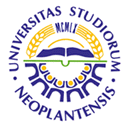 UNIVERSITY OF NOVI SADFACULTY OF AGRICULTURE 21000 NOVI SAD, TRG DOSITEJA OBRADOVIĆA 8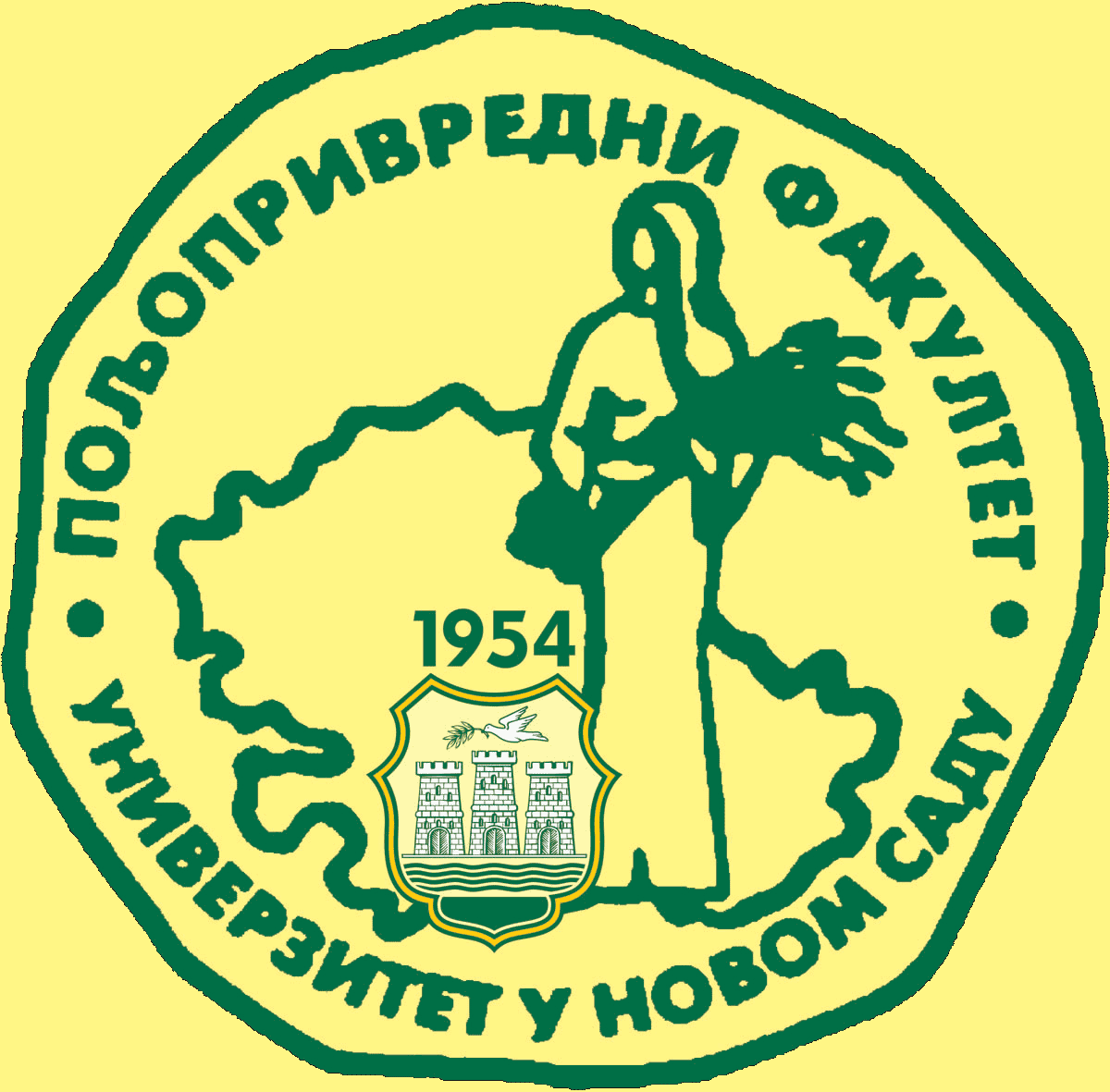 Study Programme AccreditationUNDERGRADUATE ACADEMIC STUDIES                          ANIMAL SCIENCETable 5.2 Course specificationTable 5.2 Course specificationTable 5.2 Course specification